アミティー・ワークショップ8月の親子イベントLet’s make crafts～英語で工作体験工作が好きならぜひご参加を！切る・貼る・ぬるは何て言う？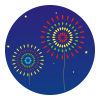 今回は夏の夜空に花火を打ち上げよう！ 8/2(水)10：30～11：00　対象：４才～Little Mermaid～リトル・マーメイド～第2弾！みんな大好きなリトルマーメイドの曲を歌って、踊るだけでなく、海の生き物を英語で覚えるイベントです。夏の思い出にしましょう！8/4(金)12：30～13：00対象：0～5才WORKSHOP ～英検の変化と価値～英検の受験の仕方が大きく変わってきております。子供たちは何を目標にして何を身につけていくべきかを考えてまいります。8/21(月)11：00～30　対象：小学生以上の保護者　　※いずれも定員10名までの無料イベントです　　アミティー町田成瀬校　042-710-3225